VPFA Customer Service Assessment – Results for Employee & Labor Relations Unit(Human Resources)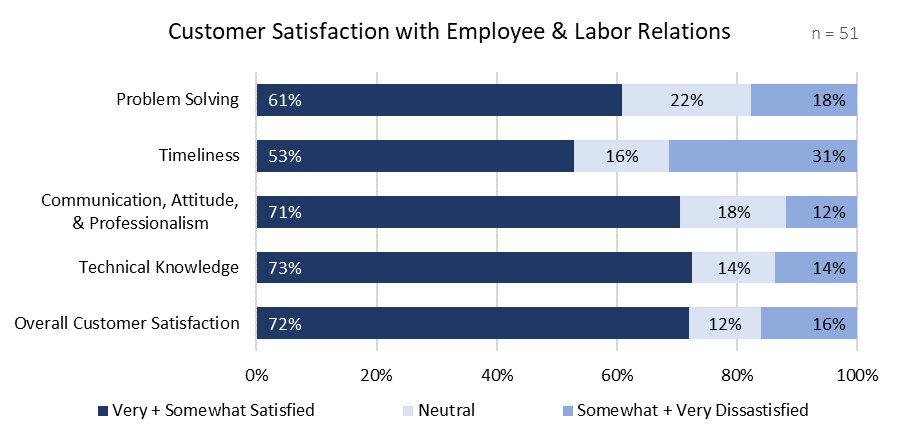 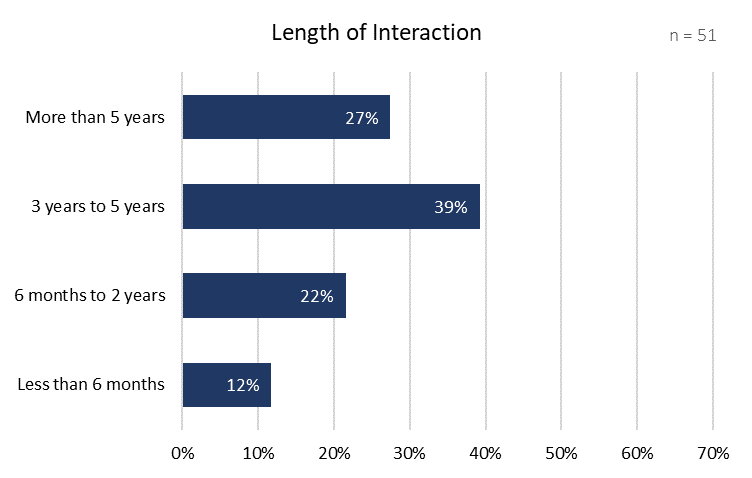 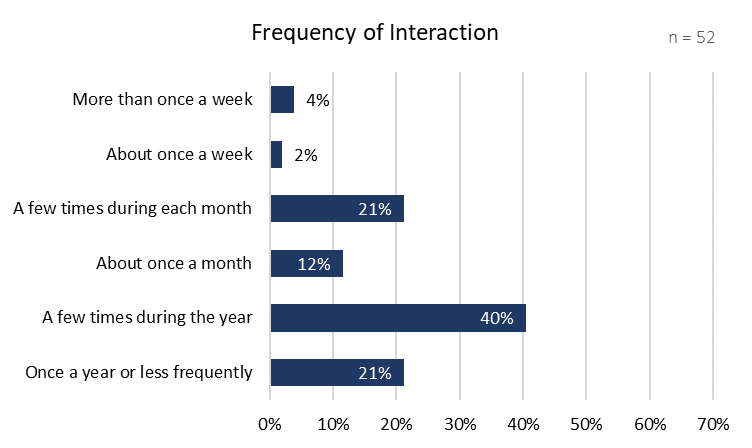 